08.09.2020г.ПРАЙС ЛИСТ Цена указана в тенге за 1 (один) дм2Вся продукция производится по современной технологии на итальянском оборудовании. Сертификаты о происхождении и качества продукции представляются на каждую партию.С уважением,Генеральный директор						К.А. АманжоловИсп. Бондаренко Еленаsales@tannery.kz+7 747 403 2258«ALMATY TANNERY+ Алматинский кожевенный завод+»жауапкершілігі шектеулі серіктестігіinfo@tannery.kz+7 727 341 5149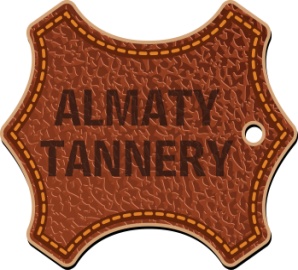 Товарищество с ограниченной ответственностью«ALMATY TANNERY+Алматинский кожевенный завод+»info@tannery.kz+7 727 341 5149№НаименованиеКожа из КРСТолщинаЦветдо50 000 дм2от  50 000 дм21Кожа гидрофобная «AINA»1,8-2,0ммчерный9080-842Кожа «ORNEK»1,2-1,4ммчерный8575-803Кожа гидрофобная "Тулип"1,8-2,0ммчерный7767-704Кожа "Тулип"1,8-2,0ммчерный7265-685Кожа "Тулип"1,6-1,8ммчерный6555-606Кожа "Тулип"1,4-1,6ммчерный6355-607Жесткая кожа (стелька)2,5-3,5ммнатуральный65608Шорно-седельная кожа1,8-2,0ммчерный, белый8070-759Кожевенный подклад0,9-1,1ммчерный, бежевый4440-4210Краст обувной1,3-1,5ммСиний, красный, бежевый и др.5545-5011Спилок «Тулип»1,6-1,8ммчерный4540-4212Спилок «Пылевидка»1,2-1,4ммчерный4540-4213Спилок подкладочный 0,9-1,1ммчерный, бежевый3525-3014Кожа «Наппа» (все сорта)0,9-1,4ммчерныйПо заказуПо заказу15Юфть обувной1,8-2,0ммчерный6255-5816Wet blueЦена и объем обсуждаются индивидуальноЦена и объем обсуждаются индивидуальноЦена и объем обсуждаются индивидуальноЦена и объем обсуждаются индивидуально